MONTEREY PARK MUSTANGS 	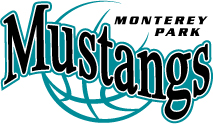 7850 Hill Drive, South San Gabriel, CA 91770Gedatsu Church, USA2017 Monterey Park Mustangs – Kevyn Nojima Memorial ScholarshipThe Monterey Park Mustangs is pleased to present a $1000.00 scholarship to a selected graduating high school senior boy and/or girl who: 1) satisfies high academic standards, 2) demonstrates SERVICE to the Monterey Park Mustangs and his/her community, and 3) exhibits admirable sportsmanship and leadership.  This scholarship recognizes youths who exhibit academic excellence while serving as well-rounded role models for the younger members in the Mustangs organization.  A recipient of this scholarship must apply the award toward his/her college education costs.ELIGIBILITYEligible applicant must satisfy each of the following:High school senior in the 2016-2017 school year, who successfully graduates from high school in 2017.Overall minimum non-weighted GPA of 3.0 received in the 10th grade, 11th grade and the first semester of the 12th grade.Demonstrates commitment to community service, preferably toward youth sports programs in the Monterey Park Mustangs and CYC/JAO.Minimum of five years as a Monterey Park Mustangs member prior to high school, and minimum of two years of active participation (as player, coach and/or service volunteer) with Monterey Park Mustangs during high school with at least one year during junior or senior year.  Exceptions may be considered by the Selection Committee on a case-by-case basis.APPLICATION DEADLINEA completed application packet must be received by July 15, 2017.  Applications sent by U.S. Mail must be postmarked no later than July 13, 2017.  Any application post-marked or received after the deadline will not be considered – NO exceptions!  Please mail completed application to:	Monterey Park Mustangs – Scholarship	2570 Corporate Place, Suite E100	Monterey Park, CA 91754Or submit application electronically by email to:	mpkmustangs.basketball@gmail.comNOTIFICATIONApplicants will be sent an email acknowledging receipt of application packet.If necessary, applicant will be contacted via phone by July 20, 2017 to schedule an interview.All applicants should receive an email by August 1, 2017 regarding scholarship decision.SELECTION CRITERIAThis scholarship will be awarded to applicants with the highest point totals based on the following weighting:40% - Volunteer 30% - Non-weighted GPA10% - Essay10% - Interview10% - Letters of RecommendationMonterey Park Mustangs – Kevyn Nojima Memorial2017 Scholarship Application Form(Please type or print clearly)Name:  	Mailing Address:  	City:   	  Zip Code:  	Phone #:  (        ) 	  Applicant’s Email:  	Birth Date:   	  Gender:  M ______  F ______Parents’ Names:  Father:  	  Mother:  	Names of Mustangs’ teams with which you have participated.  List the most current team first (if you played on a non-Mustangs team, please specify the organization as well).Team Name	Season/Year	Team Name	Season/Year__________________	___________	___________________	____________________________	___________	___________________	__________Have you ever received a technical foul while playing on a Mustangs team?  Yes ___ No ___
If Yes, please explain the circumstances and how you later reacted in any similar situation(s).  A review of the applicant's code of conduct history throughout his/her basketball career will be taken into consideration for purposes of this award.__________________________________________________________________________________________________________________________________________________________________All the information completed on this form is true to the best of my knowledge.  I agree to give proof to the Selection Committee, if asked, of the information that I have provided on this application form.  I understand that any false information intentionally submitted will result in my immediate disqualification for this scholarship.Applicant’s Signature:  _____________________________	Date: ________________Section I: Grade Point Average (GPA): 3.0 minimumName of High School: ___________________________________________________________School Address: ________________________________________________________________City: ____________________________________ Zip: ___________________________Expected Date of Graduation: ______________________GPA is based on the 4.0 numbering system (A = 4, B = 3, C = 2, D = 1 and F = 0).  An average of all letter grades, excluding physical education grades, will be used to calculate the GPA. Plus (+) and minus (-) are not recognized and shall be omitted from the letter grade when determining the overall GPA.  Special credit or extra points towards the GPA will not be awarded to students taking Advanced Placement courses or any other classes for college credit.  Please submit an official copy of your school transcript to verify grades.  Please make sure your transcript includes the grades for the first semester of your 12th grade year.	Grade			GPA				10th			___________	11th			___________	12th			___________	Overall GPA:		___________Section II: Volunteer Service to Youth BasketballList all events, activities, and volunteer hours provided in support of service to basketball (example: coaching, refereeing, score keeping, etc.) for the Monterey Park Mustangs, CYC, or JAO.  Starting from the ninth grade, please list the event/activity and hours volunteered per grade.  If necessary, use the back of this paper for additional entries.Grade	Service Activities	# of Hours_____	______________________________________________	________	_____	______________________________________________	________	_____	______________________________________________	_____________	______________________________________________	_____________	______________________________________________	________	TOTAL HOURS:    	________Section III: Volunteer Service to the Community (other than Youth Basketball)List all community service activities that you are or have been involved in (church, hospital, scouting, etc.).  Provide the grade, a brief description of the activity, and the number of hours you participated in each activity.  If necessary, use the back of this sheet for additional entries.  	Grade	Service Activity (give a brief description)	# of Hours	_____	______________________________________________	________	_____	______________________________________________	________	_____	______________________________________________	________	_____	______________________________________________	________	_____	______________________________________________	________	_____	______________________________________________	________            _____	______________________________________________          ________			TOTAL HOURS:    	________Section IV: School ParticipationList all high school activities (student government, clubs, service organizations, sports teams, etc.) in which you participated from 9th through 12th grade, and provide the duration of your participation. If necessary, use the back of this paper for additional entries.Clubs and Activities	          # of Years of ParticipationSection V:  Special InterestsList any special, extracurricular activities (outside of school) that you participated in (example:   sports activities, martial arts, music, special hobbies, theater arts, etc.) and the length of time you participated.  If necessary, use the back of this paper for additional entries.	Special Interest Activities                                                          # of Years of Participation	_____________________________________________________________	_______	_____________________________________________________________	_______	_____________________________________________________________	_______	_____________________________________________________________	_______	_____________________________________________________________	_______	_____________________________________________________________	_______	_____________________________________________________________	_______Section VI: Special AwardsList any special awards you have received during your high school years.  If necessary, use the back of this sheet for additional entries.	Grade	Awards Received	________	___________________________________________________________	________	___________________________________________________________	________	___________________________________________________________	________	___________________________________________________________	________	___________________________________________________________	________	___________________________________________________________	________	___________________________________________________________Section VII: Letters of RecommendationTwo letters of recommendation are required.  One must be from an active school official (teacher or counselor) and the other from a non-relative.  Please provide the names and titles of the two adults who will be submitting a “Letter of Recommendation” on your behalf.  Name: ______________________ Title: __________________ Organization:_________________Name: ______________________ Title: __________________ Organization:_________________Letters of Recommendation may be submitted with the completed application, or sent directly to the Scholarship Committee by U.S. mail or email.Section VIII: EssayPlease write a brief essay explaining how you have benefited by being a Monterey Park Mustangs member.  Please include any memorable experiences you have had as a Mustangs member and how they have impacted your life.  Your essay length should not exceed 500 words.Section IX: ChecklistPlease use this checklist when submitting your application.  Incomplete or a late application packet will not be considered.Completed Scholarship Application FormOfficial copy of your high school transcripts (10th, 11th, and 1st semester of 12th grade)Letters of Recommendation (2)Essay (500 words or less)Photograph (graduation photo in jpg format emailed directly to mpkmustangs.basketball@gmail.com is preferred)I, _____________________, verify that the above requirements have been included in the packet	Applicant’s NameI am submitting.Applicant’s Signature:  ________________________________	Date:  _____________________